Развитие речи детей через общение и игру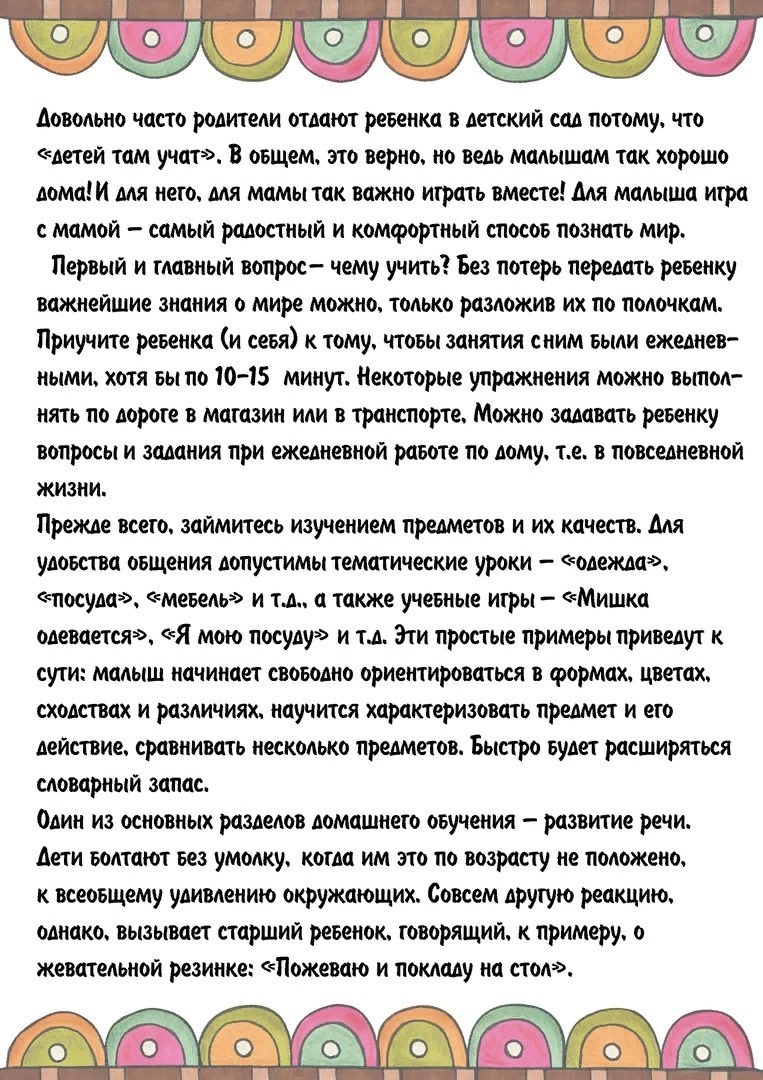 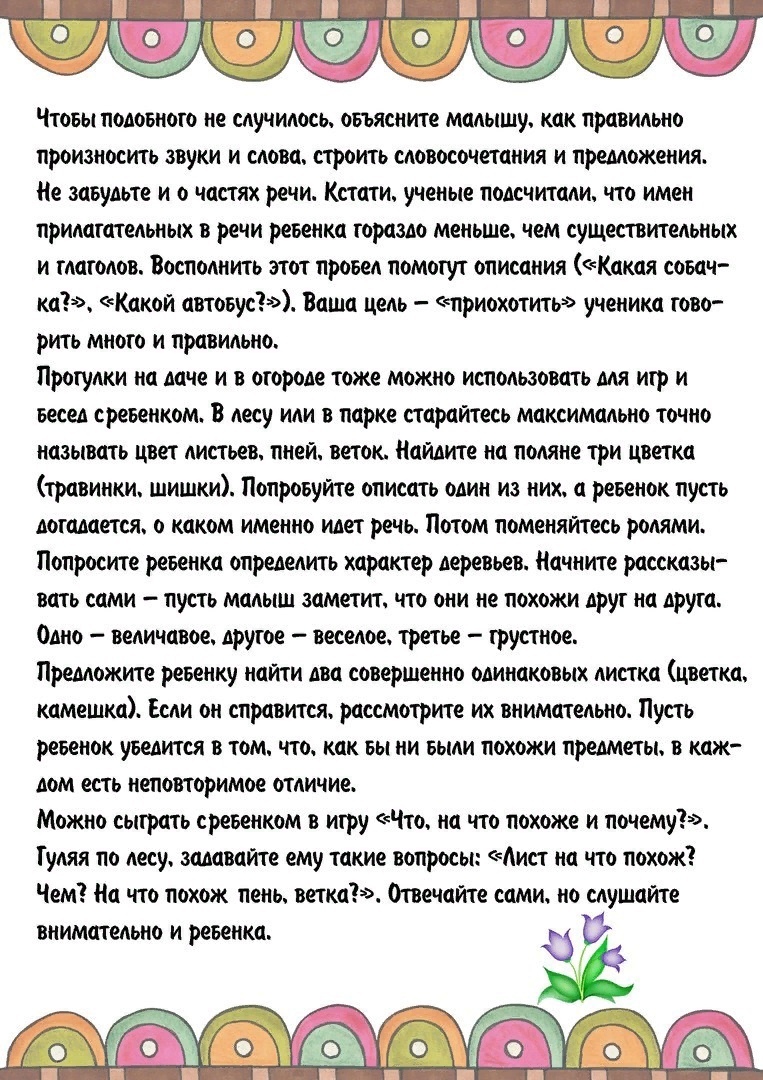 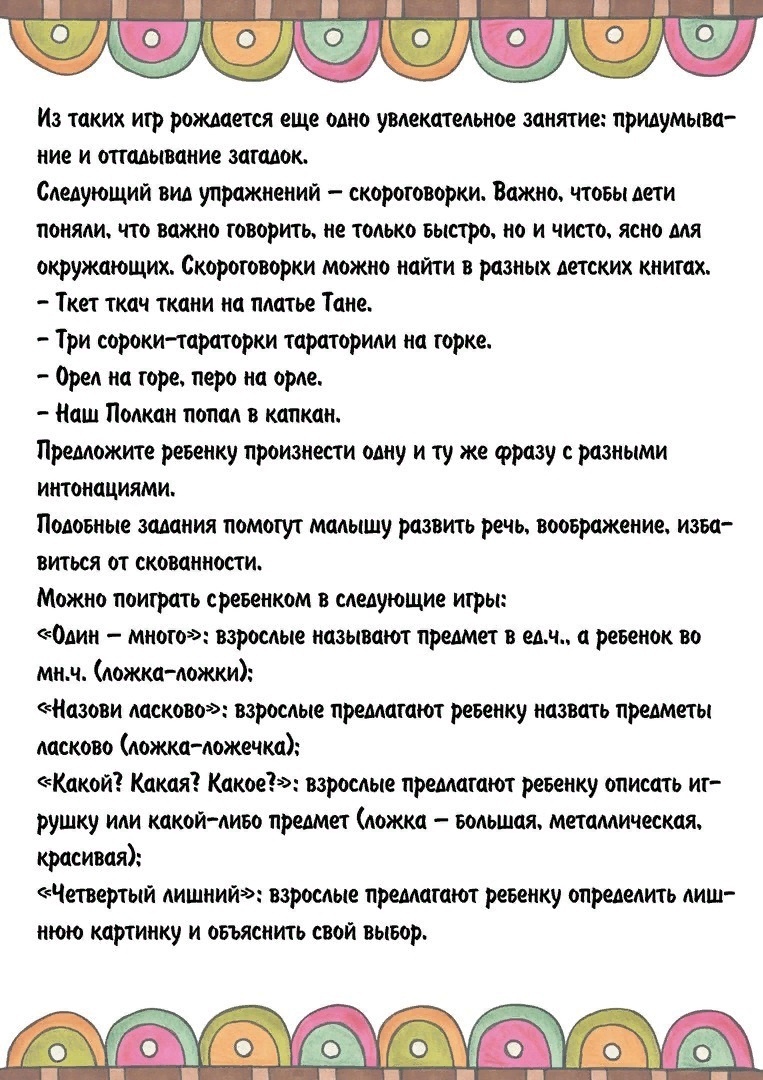 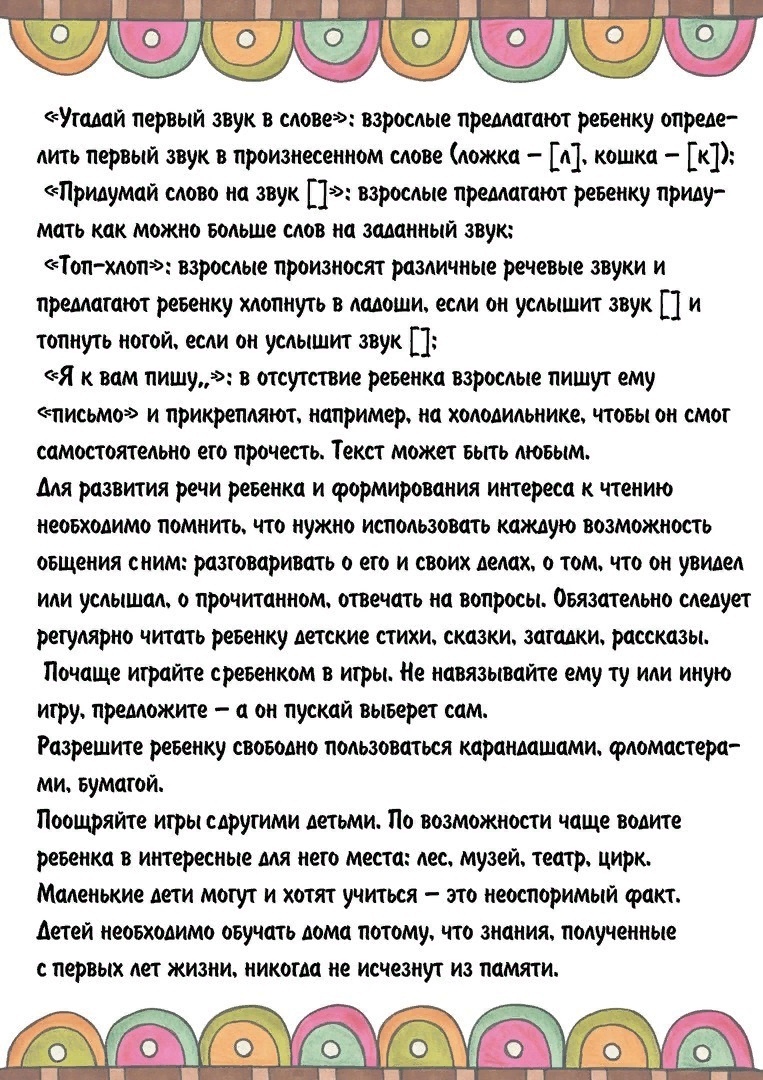 